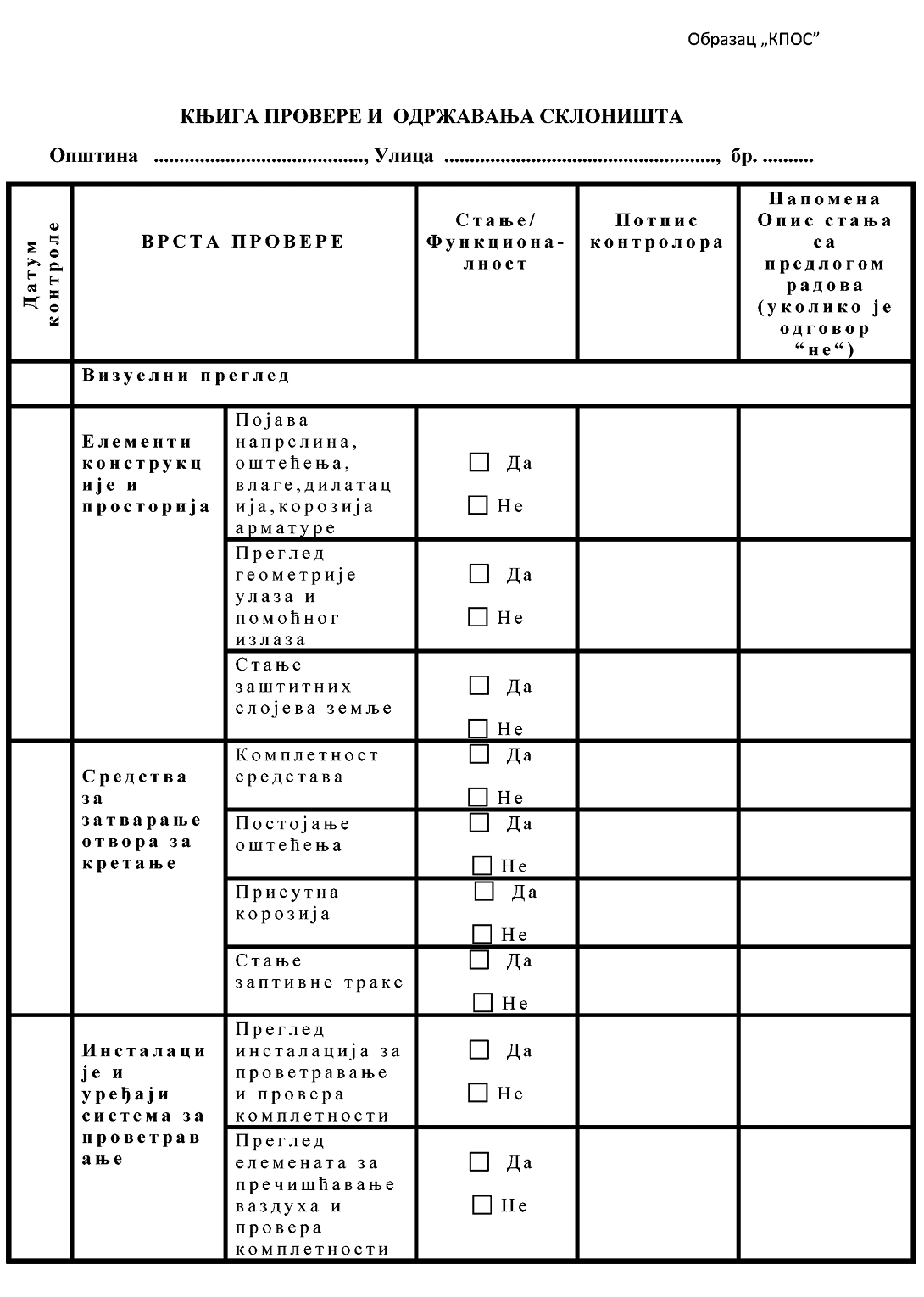 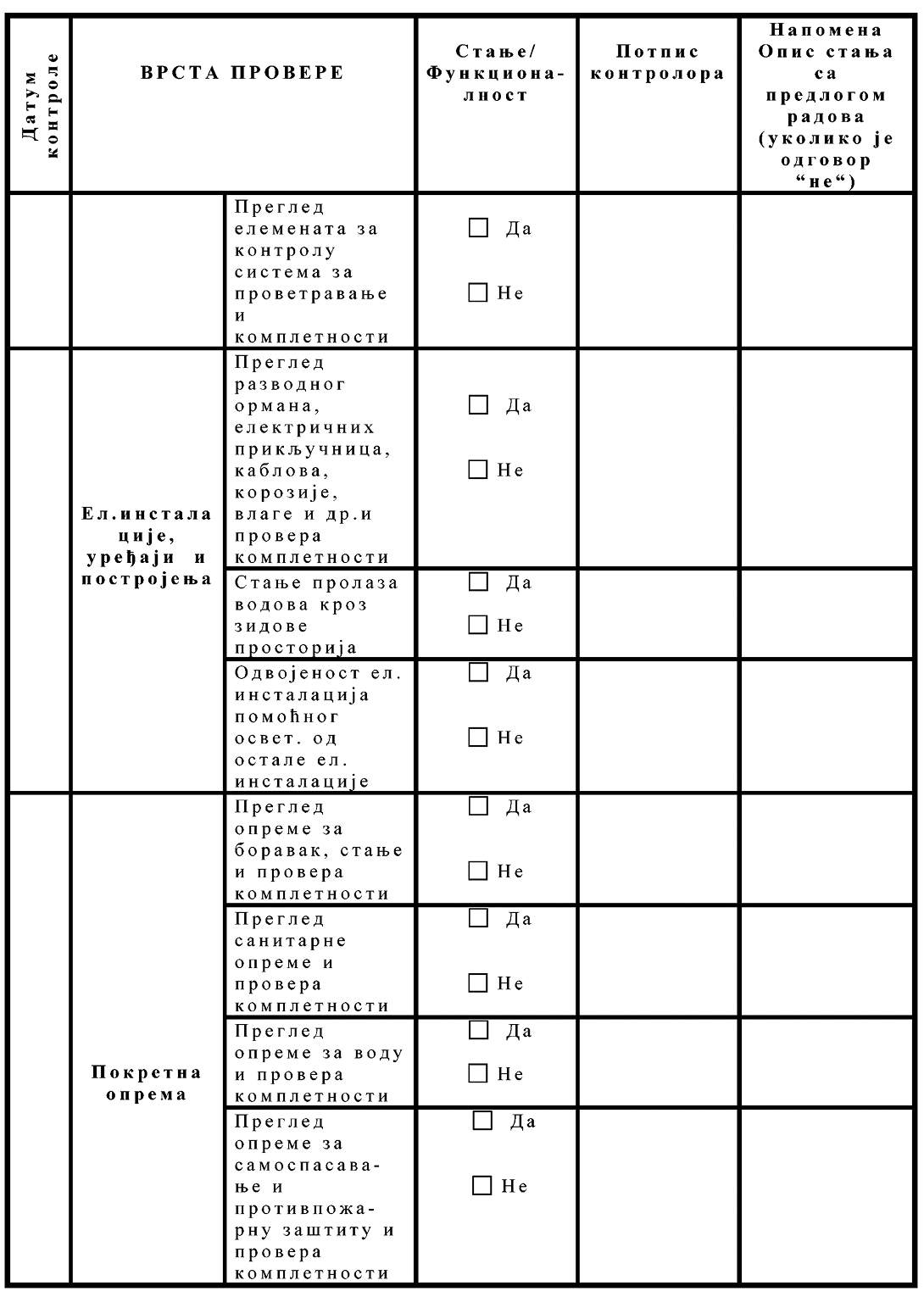 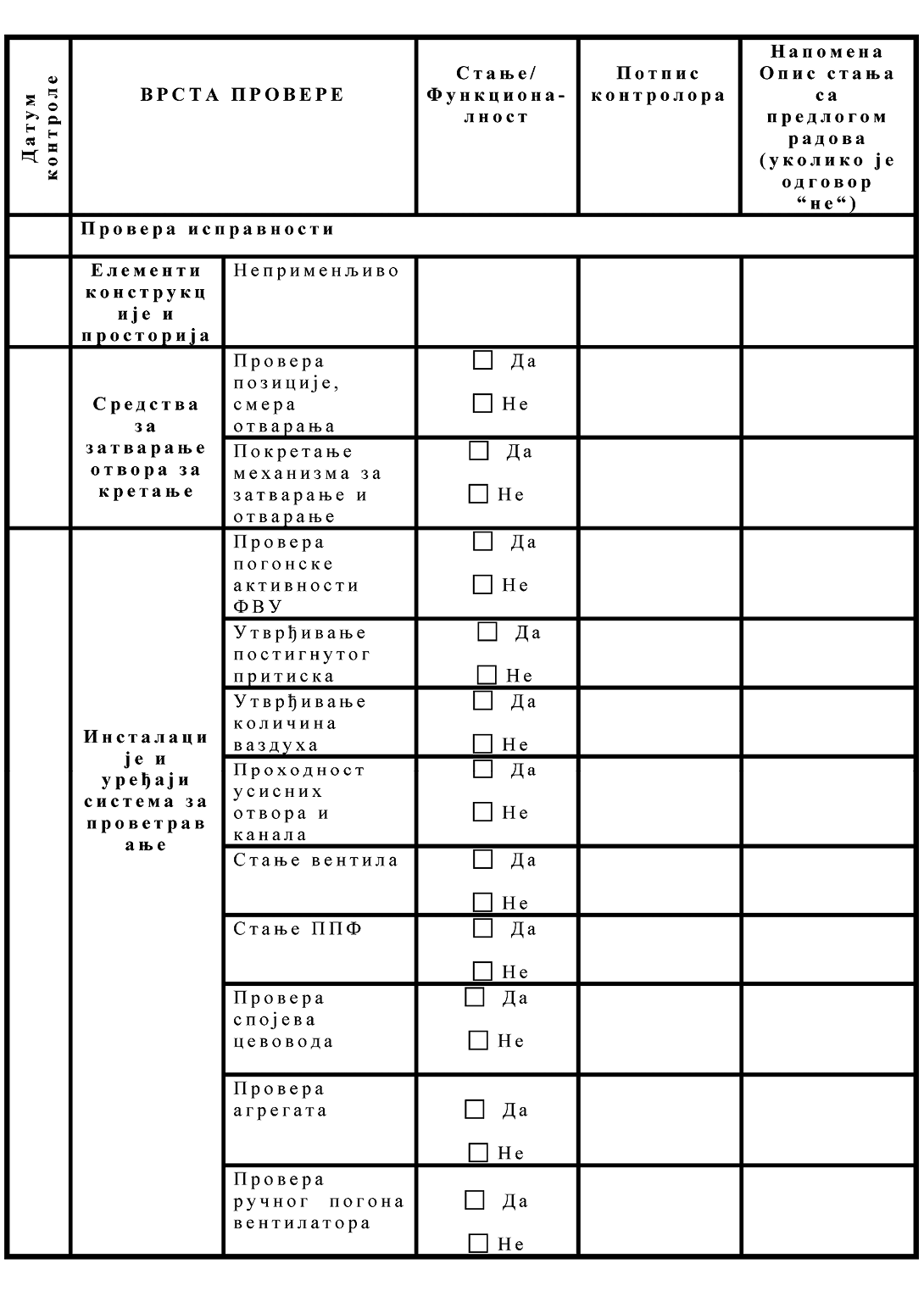 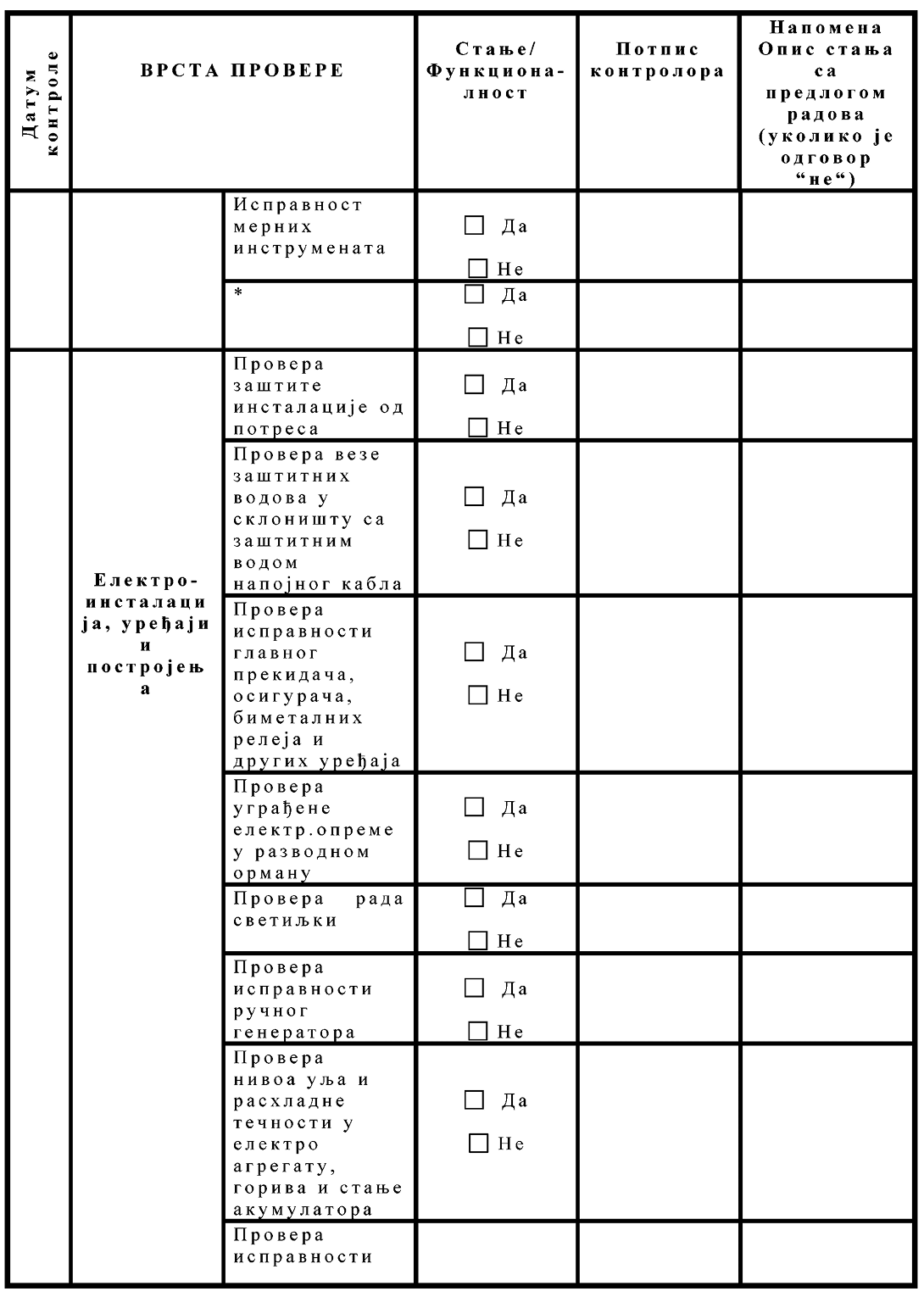 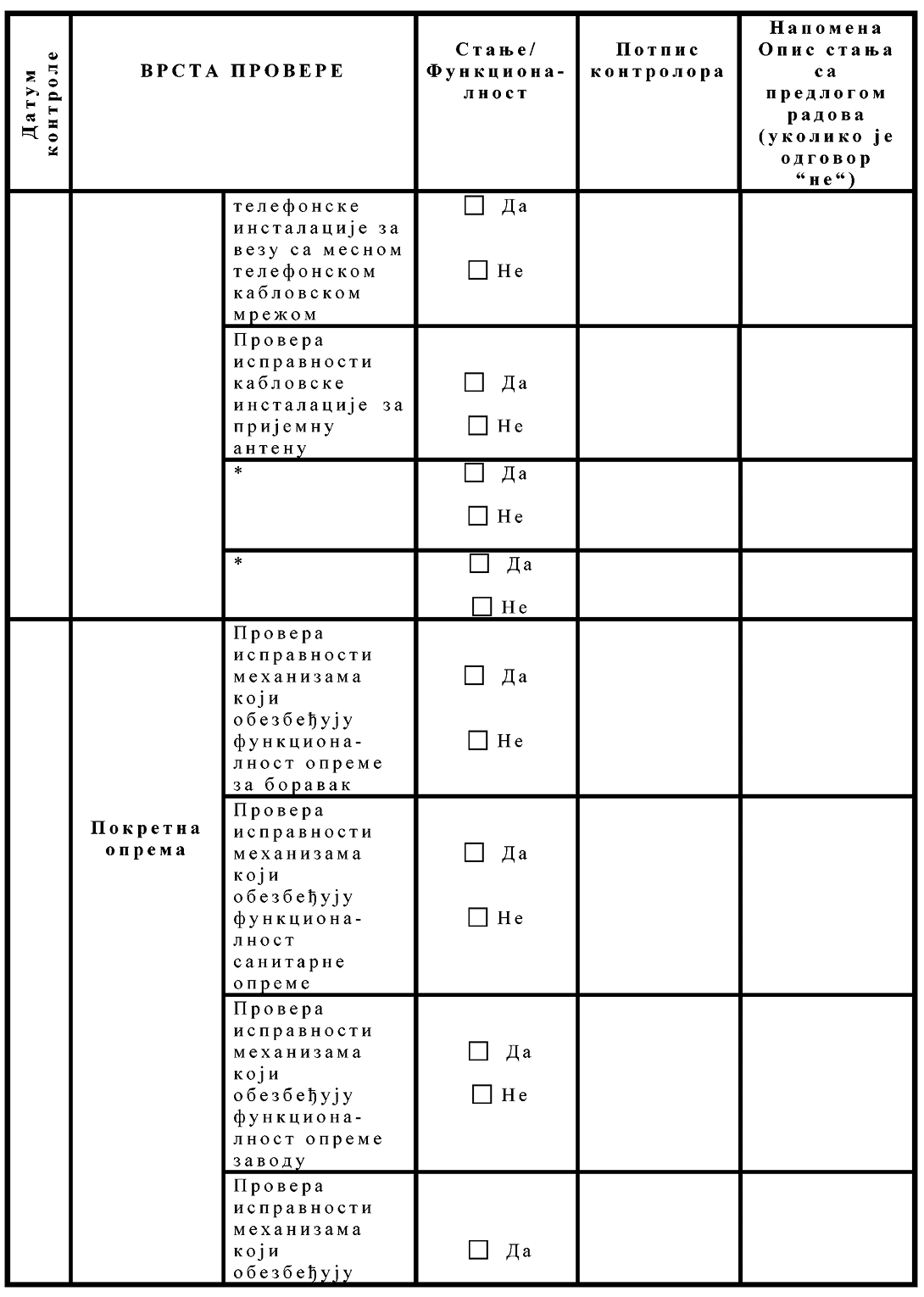 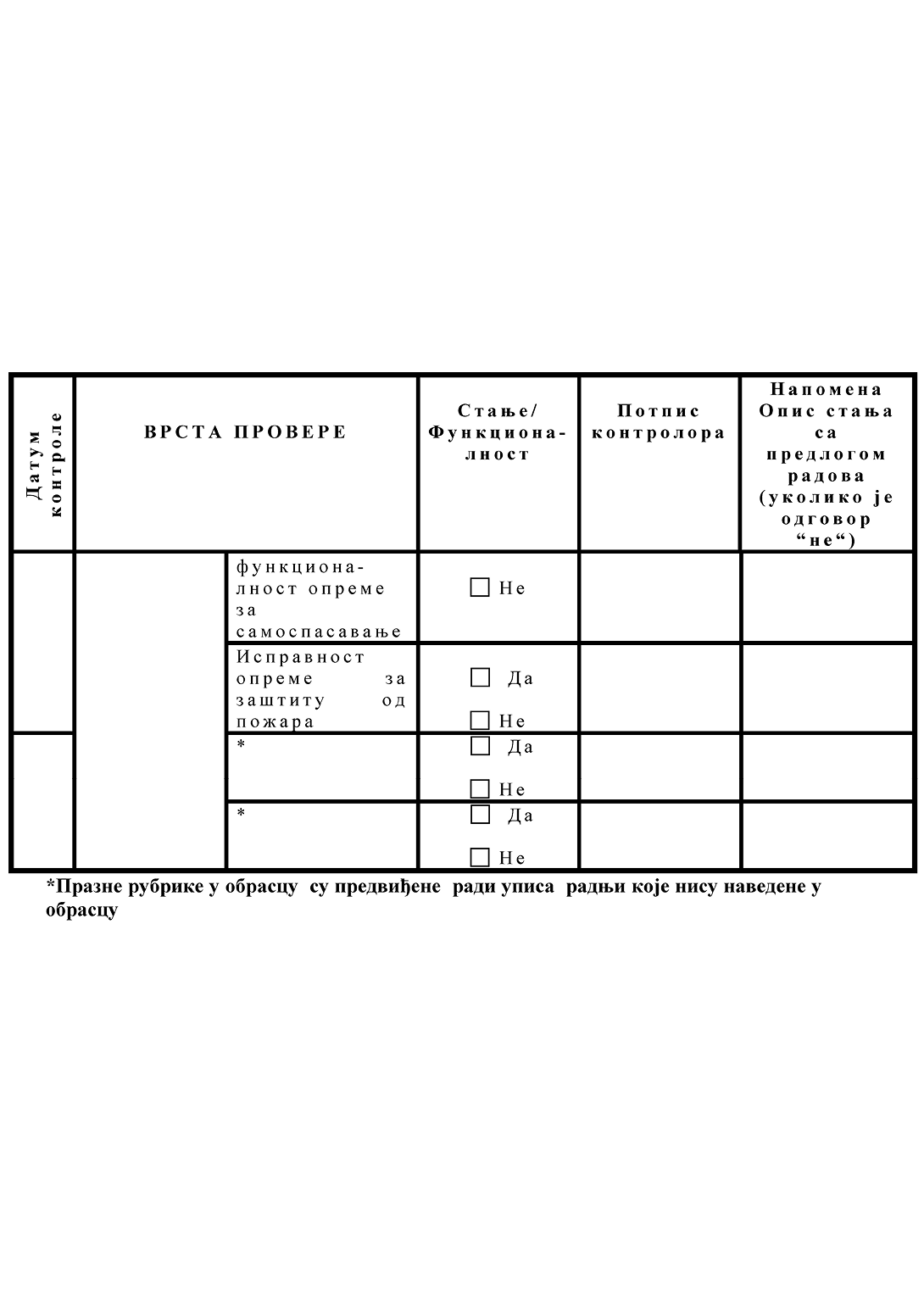 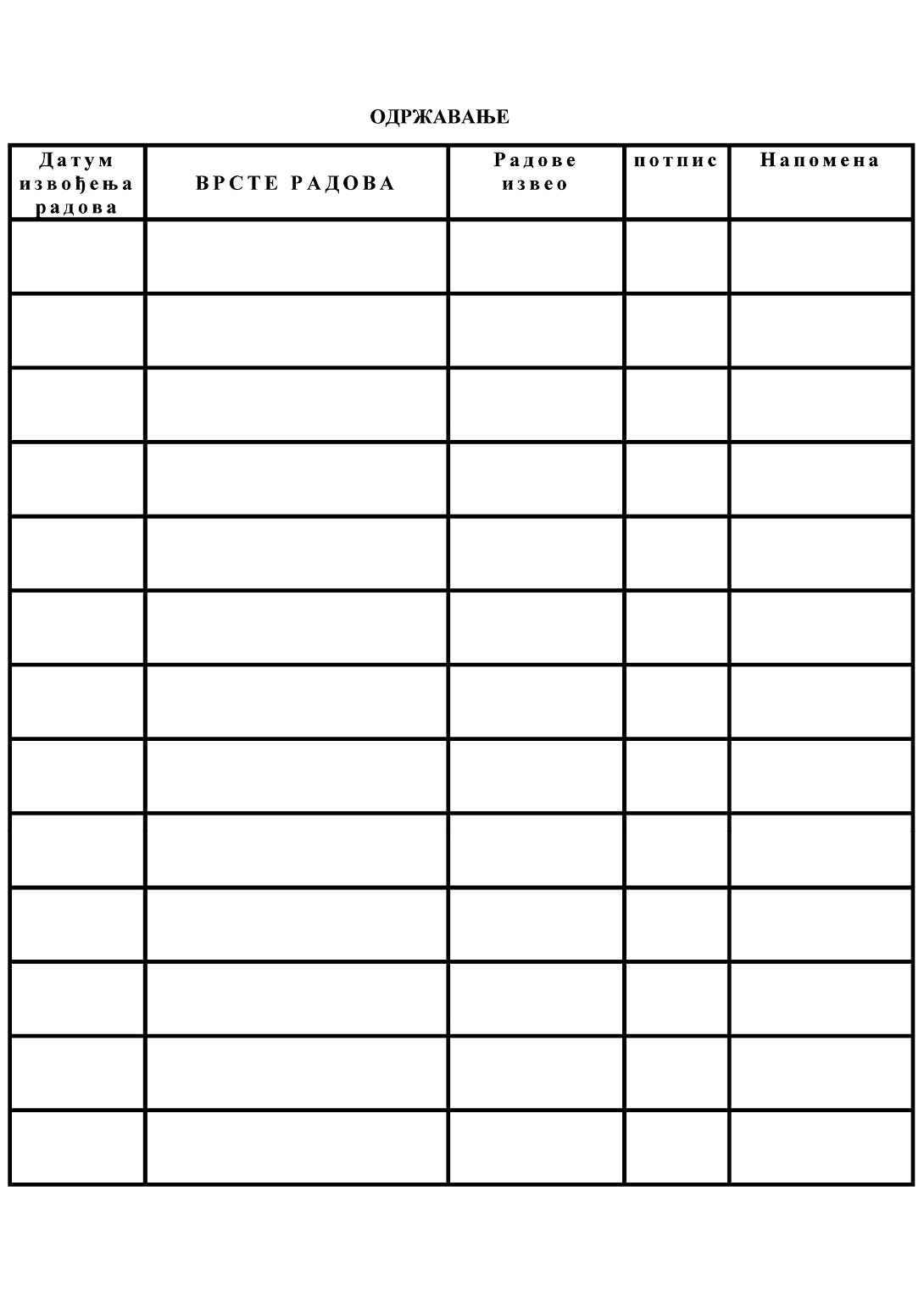 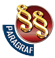 ПРАВИЛНИКО НАЧИНУ ОДРЖАВАЊА СКЛОНИШТА И ПРИЛАГОЂАВАЊА КОМУНАЛНИХ, САОБРАЋАЈНИХ И ДРУГИХ ПОДЗЕМНИХ ОБЈЕКАТА ЗА СКЛАЊАЊЕ СТАНОВНИШТВА("Сл. гласник РС", бр. 4/2024)